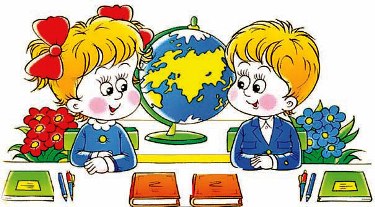 ЗАГАЛЬНІ ПРАВИЛА ПОВЕДІНКИПравила поведінки учнів базуються на законах України, постановах Міністерства освіти та науки України та органів місцевого самоврядування, Статуті  гімназії.Не можна приносити на територію закладу зброю, ножі, вибухові, вогненебезпечні речовини; спиртні напої, сигарети, наркотики, отруйні та хімічні речовини  3. Забороняється вживання непристойних виразів і жестів. 4. Не можна без дозволу покидати територію гімназії в урочний час.  5. У разі пропуску занять до 3-х днів учень зобов'язаний пред'явити класному керівнику довідку або записку від батьків (осіб, що їх заміняють) про причину відсутності на заняттях.6. Учень повинен проявляти пошану до старших, піклуватися про молодших. Школярі поступаються дорогою дорослим, старші – молодшим, хлопчики – дівчаткам.7. Учні бережуть майно школи, акуратно охайно ставляться як до свого, так і до чужого майна, дотримуються чистоти і порядку на території школи.8. Учні або вчителі, які  знайшли загублені або забуті речі, належить віднести охоронцю, класному керівнику або черговому вчителю.9. Фізичне насилля, залякування і знущання над людиною або твариною є неприпустимими формами поведінки учнів у гімназії та за її межами.10. Учень зобов'язаний виконувати домашні завдання у терміни, встановлені шкільною програмою.11. На першу вимогу вчителя учень зобов’язаний пред'являти щоденник.12. Здобувачі освіти та вчителі зобов’язані дотримуватись дисципліни на основі взаємоповаги до інших, а також до освітнього процесу та правил внутрішнього розпорядку гімназії.13. Кожен вчитель повинен виконувати вимоги посадової інструкції та правил внутрішнього розпорядку гімназії.14. Кожен учень та вчитель  має вчасно приходити на заняття.15. Кожен учень має вчасно старанно виконувати домашні завдання та доручення вчителя.16. Під час занять учням забороняється вживати їжу і займатися іншими справами, які не стосуються навчання.ПОВЕДІНКА НА УРОЦІПід час уроку не можна ходити по класу без дозволу вчителя, голосно розмовляти, кричати, відволікатися самому і відволікати інших від процесу навчання.Якщо під час занять необхідно вийти, то потрібно попросити дозволу.Якщо учень хоче поставити питання або відповісти, то він піднімає руку.На уроки фізичної культури учні приходять у спортивній формі та спортивному взутті. Без дозволу вчителя в спортивний зал учням входити забороняється. Учні, звільнені від занять фізкультурою, обов'язково присутні в залі, переодягнені в спортивне взуття.Після дзвінка вчитель оголошує про закінчення уроку, і учні мають право покинути клас.Учень має право в коректній формі відстоювати свій погляд і переконання при обговоренні питань.7.  Учні зобов’язані знати і дотримуватися правил техніки безпеки.ПОВЕДІНКА В ЇДАЛЬНІ Під час харчування належить дотримуватися гарних манер і поводитися пристойно.Учні повинні шанобливо ставитись до працівників їдальні.Учні дотримуються черги при отриманні їжі.Розмовляти треба неголосно, щоб не турбувати тих, хто поряд.Учні самі прибирають посуд зі столу після вживання їжі.Учні дбайливо ставляться до майна шкільної  їдальні.Забороняється заходити до їдальні у верхньому одязі.